IEEE P802.15Wireless Personal Area NetworksDefinitionsGeneral GuidelinesThis technical considerations document (TCD) the technical aspects that TG7r1 standard  fulfill, such as performance-related issues, reliability issues and availability issues. These types of are often called quality of service (QoS) requirements; other are usually maintenance-level requirements or external constraints, sometimes called compliance. Technical  have a name and a unique identifier.  are documented in the same manner as any specifications, including a description, an example, a source or references to related technical requirements and a revision history. TG7r1 needs to effectively define and manage to ensure they are meeting needs of the OWC (Optical Wireless Communications) users, while proving compliance.Ideally, considerations should be: • Correct technically and legally, • Complete by expressing a whole idea or statement,• Clear (i.e., unambiguous and not confusing), • Consistent (not in conflict with other requirements), • Verifiable, so that it can be determined that the system meets the requirements, • Traceable (i.e., uniquely identified and track-able), • Feasible, so that they can be accomplished within given cost and schedule limits, • Modular, so that they can be changed without excessive impact to other requirements, and • Design-independent, not to pose a specific solution on design.Each consideration must first form a complete sentence, containing a subject and a predicate. These sentences must consistently use the verb “shall”, “will” or “must” to show the requirement's mandatory nature, and “should” or “may” to show that the requirement is optional. The whole requirement specifies a desired end goal or result and contains a success criterion or other measurable indication of the quality. TCD needs to capture these levels of user requirements, maintaining intelligent traceability and change impact analysis between them. Typical constraint considerations can specify: • Performance, • Interfaces,• Coexistence,• Security, • Safety, • Reliability, • Availability, and • Maintainability. An efficient way of writing better requirements is to ensure they are clearly mapped to test cases. When specifying considerations or requirements, test cases must be considered to provide directions to help to verify requirements or considerations in the document. This can be provided by specifying a packet error rate and packet size for comparing proposals, for example. Making sure each requirement is clearly verifiable from the start, which not only helps to prepare later phases of the project, but it also puts the developer in the correct state of mind. Requirements and their associated tests must also indicate what the system should not do, and what happens at the limits (i.e., degraded mode). This rule also applies for compliance requirements: indicating how they shall be tested is a good way to write better requirements. TCD needs to implement a reliable and repeatable change control process that helps turn this challenge into an opportunity. By providing examples and counter-examples of good requirements and documents, IEEE can enhance the quality, consistency, and completeness of the requirements. These can originally be templates, industry standards and rules inside a repository, such as the IEEE server. Requirements for Typical Sentence ConstructionDefects to be avoided are:Vagueness,Weakness,Over specification,Subjectivity,Multiplicity, Unclear meaning, and Implicit meaning.Some words listed below should be used with caution:“adequate”, “applicable”, “appropriate”, “approximate”, “bad”, “best practice”, “between”, “clearly”, “compatible”, “completely”, “consider”, “could”, “down to”, “easy/easily”, “effective”, “efficient”, “equivalent”, “excellent”, “good”, “his/her”, “however”, “ideal”, “etc”, “in order to”, “include but shall not be limited to”, “least”, “like”, “low”, “maximise”, “may”, “most”, “minimum/minimal”, “must”, “nearly”, “necessary”, “needed”, “normal”, “or”, “possible/possibly”, “practicable”, “provide”, “quality”, “readily”, “relevant”, “safe/safely“, “same”, “should”, “significant”, “similar”, “so as”, “subject to”, “substantial”, “sufficient”, “suitable”, “support”, “target”, “typical”, “up to”, “user friendly”, “whether”, “will”, “with”, and “worse”.Difference between Considerations and Requirements (TCD vs. TRD)The TG7r1 group decided to use the term “considerations” instead of “requirements” in order to adopt a less rigid and formal process with the intention to be able to develop the standard quickly. This document serves to provide guidance for development of technical proposals for the IEEE 802.15.7r1 standard. The contents of the document are expected to be similar to a technical requirements document, but each consideration aspect will be used for guidance to meet user requirements identified from the responses to TG7r1 Call for Applications (CfA) listed in the reference section. IntroductionThis document provides the technical contents of the project to develop PHY and MAC protocols for Optical Wireless Communications. This document will provide guidance on how to respond to a call for proposals.This document serves two purposes:It summarizes the applications presented in response to TG7r1 Call for Applications and questions and answers. It describes and defines the fundamental requirements implied by the applications but not necessarily stated explicitly. Optical Wireless CommunicationOptical Wireless Communication (OWC) is a wireless communication method using optical wavelength radio wave as the carrier wave.OWC can be classified into: which enables optical wireless communications using an image sensor as a receiver. which is high-speed, bidirectional, networked and mobile wireless communications using light. which is wireless light ID system using various LEDs.OWC can be classified into:Image Sensor Communications which enables optical wireless communications using an image sensor as a receiver.High Speed Photodiode Communications which is high-speed, bidirectional, networked and mobile wireless communications using light with a high speed photodiode receiver.Low Speed Photodiode Communications which is wireless light ID system using various LEDs with a low speed photodiode receiver.Image Sensor ReceiverApplications/Use casesThe following Image Sensor Receiver applications/use cases were presented in response to TG7r1 Call for Applications.A1	Offline to Online Marketing/Public Information System [2, 3, 5, 6, 7]A2	IoT (M2M/D2D/ Internet of Light (IoL)) [2, 3, 9, 10, 11]A3	LBS Indoor Positioning [2, 5, 10, 17]A4	Vehicular Communication [2, 7]A5	Underwater Communication [8]A6	Power Consumption Control [4]A7	Vehicular Positioning [2]A8	Seaside Communication [19]A9 LED based Tag application [5, 8]A10 ecure point-to-(multi)point communication [8, 9, 5]A11 Digital signage [8, 5, 17] The standard will consist of multiple PHY/MAC modes to meet the following variety of requirements.             A9 : LED based Tag application            A5 : Underwater/Seaside Communication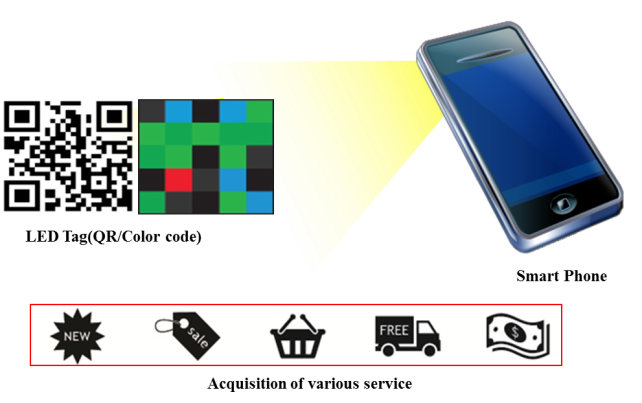 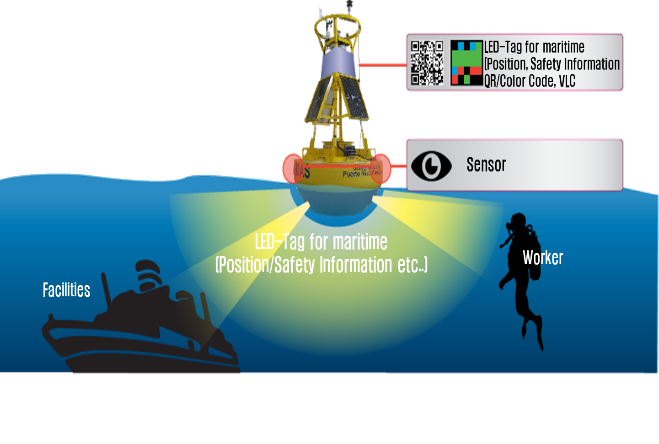 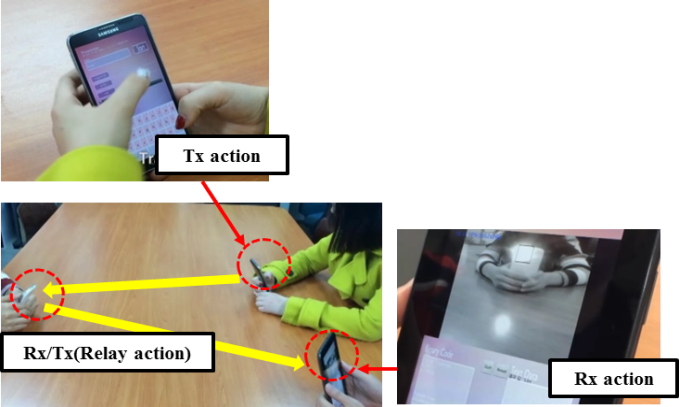 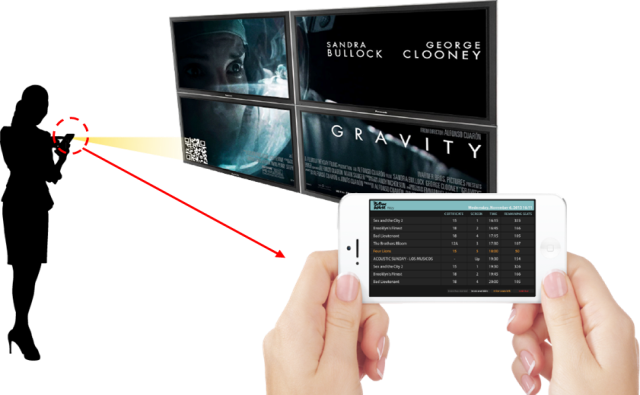 A10 : Secure point-to-(multi)point communication               A1 : Digital signageA2 : D2D/IoT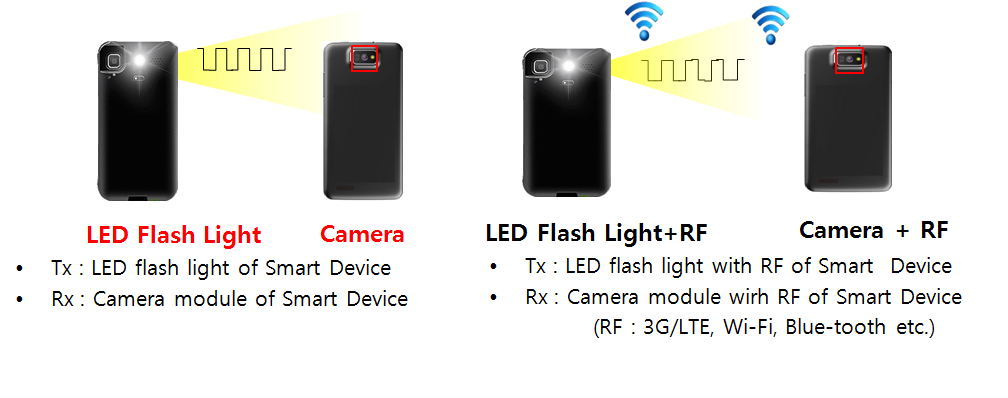 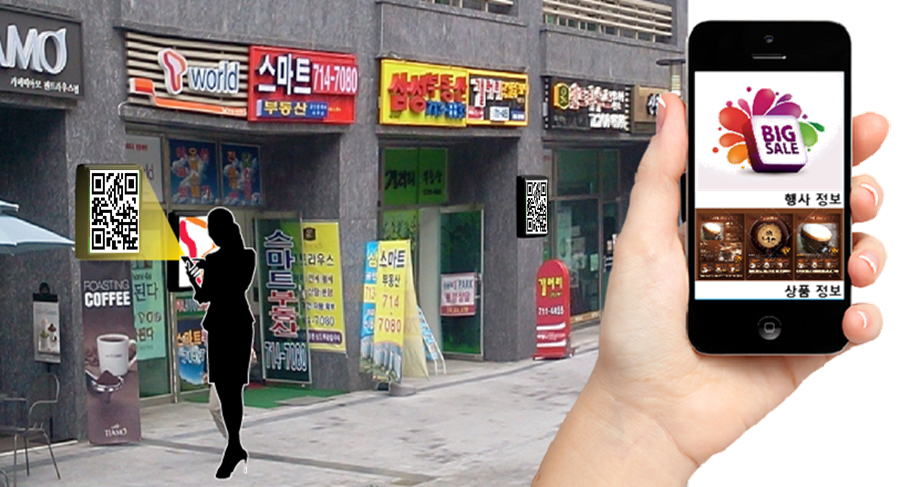 A1 : LOS Marketing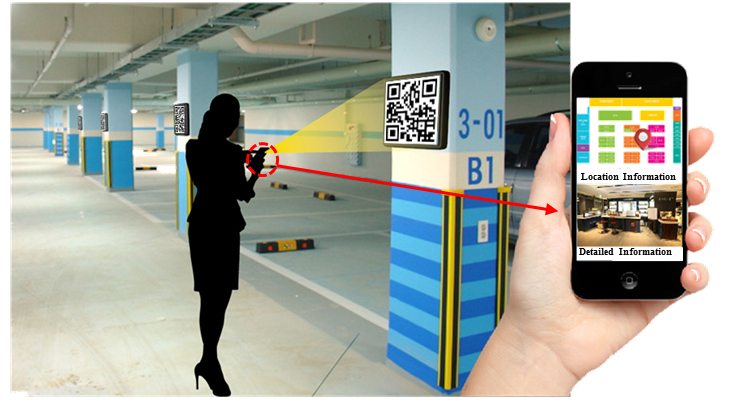 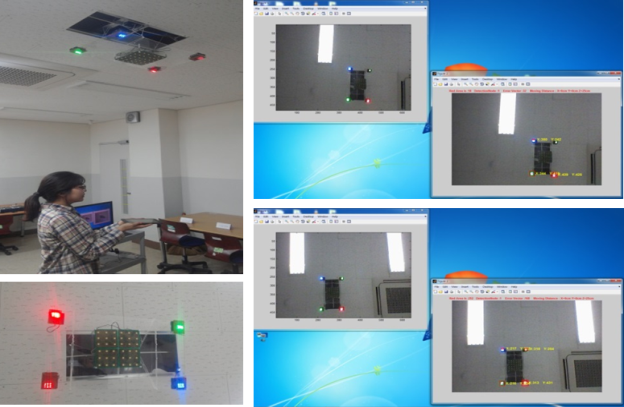  A3 : LBS Indoor PositioningTransmitterThe standard should support the following devices as transmitters for each application.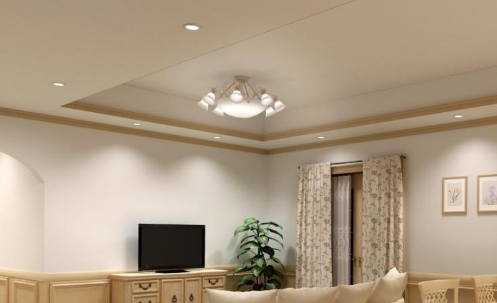 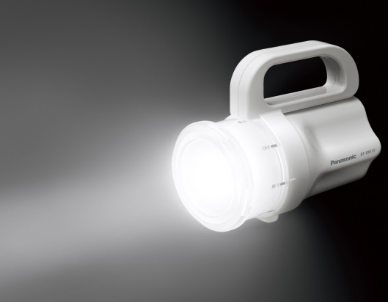 Ceiling light					Flash light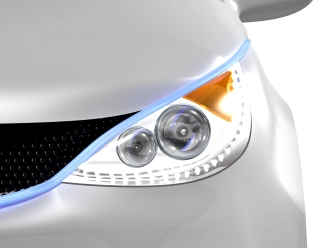 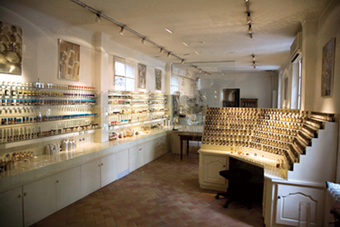 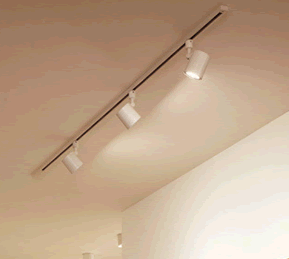 Car light						Indirect light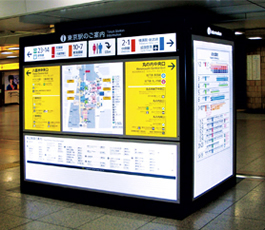 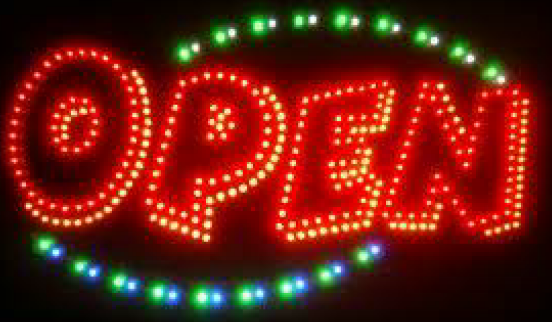 Illuminated signage			Illuminated signage     with diffused light	 	 	with discrete LEDs 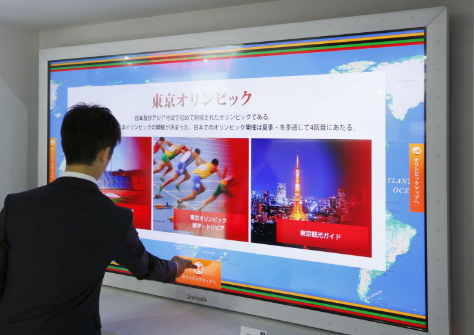 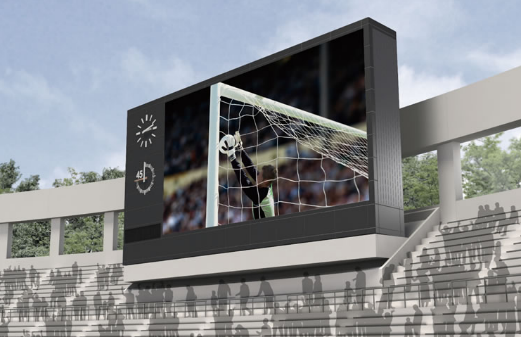 Digital signage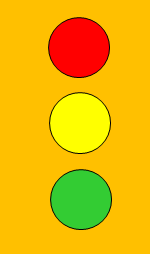 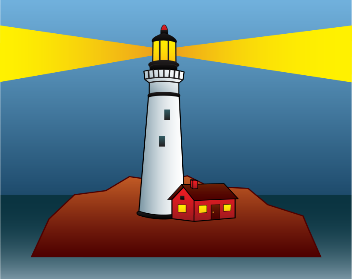 Traffic light				LighthouseReceiverThe standard will support optical camera, which has 2-dimentional array of photo sensors that measure intensity of visible light, IR and/or UV, as receiver. The standard will support image sensors of global/ shutter (shutter) with multiple PHY/MAC modes.Carrier WavelengthCarrier wavelength will be limited in visible light, IR and UV frequency band.Transfer modeDuplex Mode A PHY/MAC mode of the standard will support at least one of the following transfer mode according to the duplex mode:ID broadcast mode which repetitively broadcast less than or equal to 128 bits of ID in a second with small overhead of MAC frame for application A1, A2, A3, A4 and A5.Unidirectional data transfer mode which transmit longer data stream for application A2 and A4.Bidirectional data transfer mode which enables efficient communication for application A2.The standard may provide multiple PHY/MAC modes that allow the optimal use of the available optical bandwidth on a given luminaire for A1, A2, A3, A5, A8, A9, and A10. D2D/IoT data transmission and Relay mode with ID information with PHY/ MAC frame for applications C2, C3 and C5.Uni/Bi-directional data transfer mode for applications C1 – C7.Eye safety and FlickerThe modulated light that can be seen by the human eye shall be safe in regards to the frequency and intensity of light. And the modulated light will not stimulate sickness such as photosensitive epilepsy.The standard will support at least one flicker free PHY mode, in which the modulation is imperceptible for human eye, for application A1, A3, A4, A7 and A8. The standard may allow flicker PHY mode for application A1, A2, A3, A5, A9 and A10, but it shall be safe for human eye as described above.Dimming ControlThe standard will support dimming control for application A1, A2, A3, A4 and A7.Communication RangeThe communication range depends on multiple external factors (signal magnification, signal collimation, source power, etc.). Communication range also depends on the size and the brightness of a transmitter in conjunction with some protocols.  These are implementation aspects and these numbers are provided as guidelines only.  The range performance criteria will be determined by the committee at the time the need arises, including the selection of an appropriate common channel model.Power Consumption ControlThe standard should support power consumption control for application A6.Coexistence with Ambient LightThe standard will co-exist with ambient light that may be reflected on a surface of a transmitter.  In addition, coexistence shall be shown with the existing IEEE802.15.7-2011 operating modes.Coexistence with Other Lighting SystemsThe standard will co-exist with other lighting systems. It will enable a receiver to receive a signal from a transmitter even if other lighting systems are captured in the same image frame, which are optically separable from the transmitter.Simultaneous Communication with Multiple TransmittersThe standard will support simultaneous communication with multiple coordinated/uncoordinated transmitters, which are separated on a captured image. Simultaneous communication with coordinated transmitters is called Multiple Input/Multiple Output (MIMO) and a MIMO MAC protocol shall be incorporated into the standard so the camera enabled receiving device knows how to process the received data.Identification of TransmitterThe standard will support a scheme to identify transmitters when a receiver or a transmitter is moved.  The standard will also support identifying the source of transmitted data by observation of the transmitting source in the image; that is, there must be association between an observed object that is transmitting data and the location of that object as formed on the image sensor.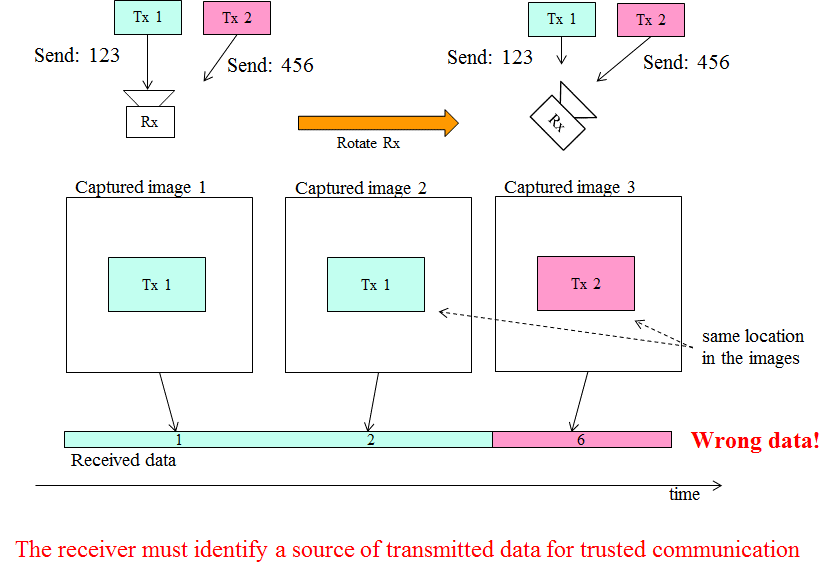 Performance DataTBD - The committee shall determine performance data at a future time.Nearly point image data sourceThe standard will support at least one Image Sensor Receiver PHY mode that works when the LED light source appears as nearly a point source; that is, the LED illuminates only a small number of image pixels.Simultaneous low frame rate and high frame rate transmissionThe standard will support at least one Image Sensor Receiver PHY mode that simultaneously allows Image Sensor Receiver modulated LED light sources to be identified at a low camera frame rate and then demodulated at a high camera frame rate using region-of-interest sub-sampling.Low overhead repetitive transmissionThe standard will support at least one Image Sensor Receiver MAC mode that supports repetitive informational broadcast at very low data rate; that is, the frame format has very little overhead and is optimized for short payloads sent in a repetitive manner.Image Sensor CompatibilityThe standard will support a PHY mode that is compatible to a variety of cameras with different image sensing sampling rates (read-out time), resolution, and frame rates.High Speed Photodiode Receiver Applications/Use casesThe following High Speed Photodiode Receiver applications/use cases were presented in response to TG7r1 Call for Applications. Indoor Office/Home Applications: (Conference Rooms, General Offices, Shopping Centres, Airports, Railways, Hospitals, Museums, Aircraft Cabins, Libraries etc.)Data Center / Industrial Establishments(Personalized Manufacturing Cells, Factories, Hangers, etc.)Vehicular Communications (Vehicle-to-vehicle, Vehicle-to-Infrastructure)Wireless Backhaul (Small Cell Backhaul, Surveillance Backhaul, Lan Bridging)These have been summarized in document number 15-15-0302-01-007a.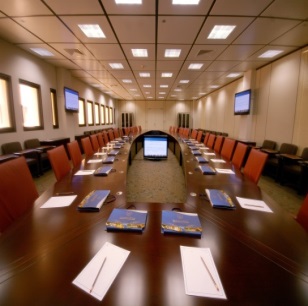 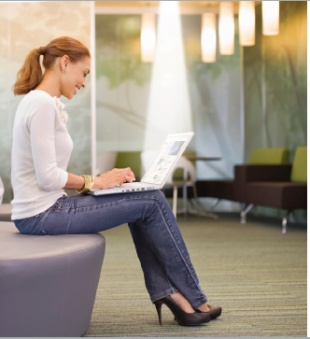 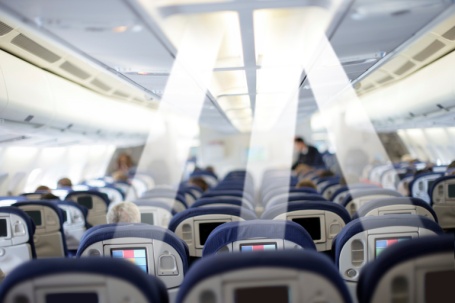 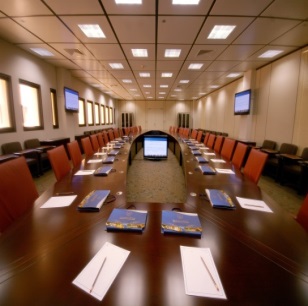 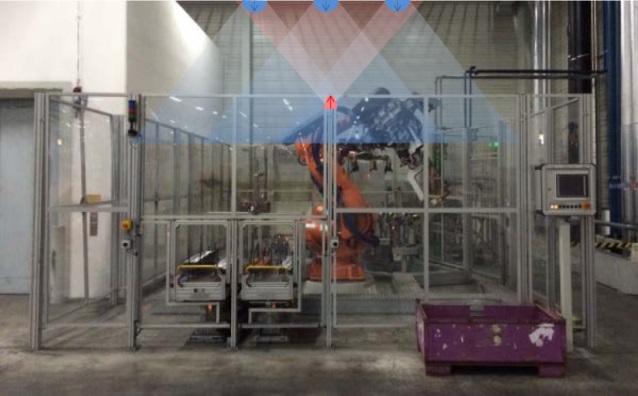 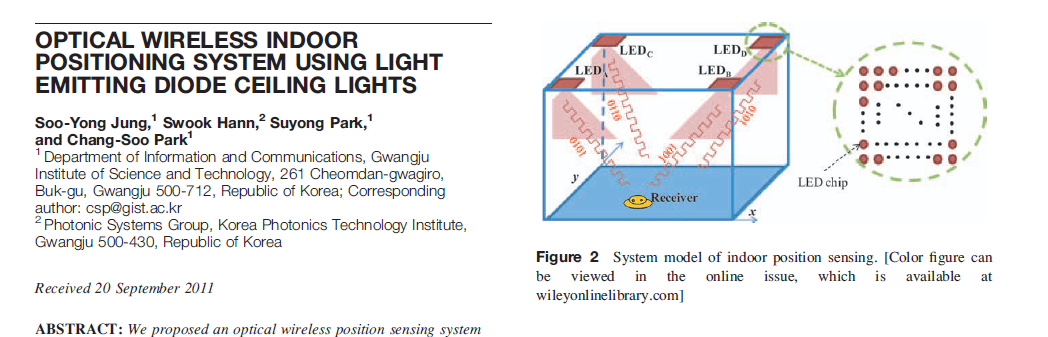 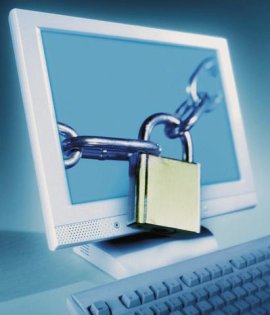 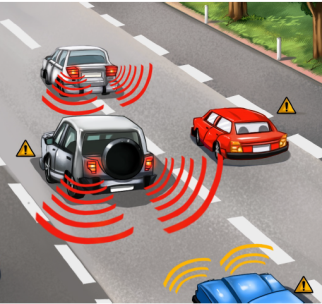 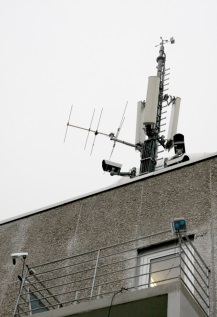 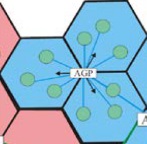 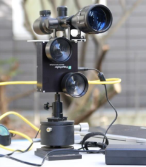 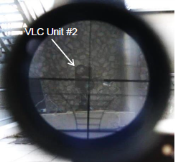 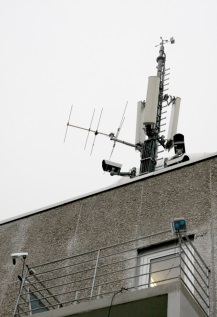 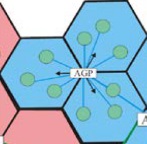 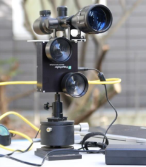 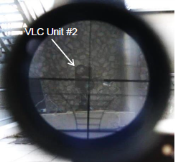 TransmitterThe standard should support the following devices as transmitters for each application.Transfer modeThe standard will support continuous data streaming for all applications with bidirectional functionality. The standard must provide a PHY mode that allows the optimal use of the available optical bandwidth on a given luminaire for B1 – B4. The standard must define a range of data rates from minimum supported connectivity or at least 10 Mbps to peak data rates of 10 Gbps. The standard must define a range of latencies from maximum supported of at most 20 ms to minimum latency of 1 ms. Eye safety and FlickerThe modulated light will be safe for human eyes and will not stimulate photosensitive epilepsy. The standard should support flicker free PHY mode, in which the modulation is imperceptible for the human eye, for application B1 and B3.Dimming ControlThe standard will support dimming control for application B1 – B3.Communication RangeThe communication range depends on multiple external factors (signal magnification, signal collimation, source power, etc.). These are implementation aspects and these numbers are provided as guidelines only. The committee will agree to use the same channel model to assess the performance capabilities of the proposed schemes.Multiple User SupportThe standard must provide mechanisms to support multiple users receiving different data streams from the same light source (multiple access).Asymmetric CommunicationThe standard will support asymmetric communication between transmitters and receivers to allow higher data rates in one direction. Handover and Interference CoordinationThe standard must provide mechanisms to support handover between light sources, allowing users to maintain a continuous network connection.The standard must provide mechanisms that can be used to develop and deliver interference coordination techniques by higher layers.LocalizationThe standard must provide mechanism to support precise indoor positioning algorithms with less than 10 cm diameter precision.Coexistence with Ambient Light and Other Lighting SystemsThe standard will co-exist with ambient light whose reflected brightness is less than xx % of brightness of a transmitter.The standard will co-exist with other lighting systems. This will enable a receiver communicate with a supported transmitter even in the presence of other modulated lights. In addition, coexistence shall be shown with the existing IEEE802.15.7-2011 operating modes. Simultaneous Communication with Multiple TransmittersThe standard will support interference coordination techniques to deal with simultaneous communication with multiple coordinated/uncoordinated transmitters. It will support cooperative signal processing among multiple transmitters with negligible impact on latency.    WaveformThe standard will employ at least one PHY mode that uses variable current modulation.Low Speed Photodiode ReceiverApplications/Use casesThe following Low Speed Photodiode Receiver applications/use cases were presented in response to TG7r1 Call for Applications.C1 Underwater/Seaside Communication [8]C2 secure point-to-(multi)point communication [5, 8, 9]C3 Digital signage [5, 8, 17] C4 D2D/IoT [5, 9]C5 LOS marketing [5, 17] The standard will consist of multiple PHY/MAC modes to meet the following variety of Low Speed Photodiode Receiver requirements where the receiver consists of a single photodiode.C1 : Underwater/Seaside CommunicationC2 : Secure point-to-(multi)point communication               C3 : Digital signageC4 : D2D/IoTC5 : LOS MarketingTransmitterThe standard should support the LED Tags, Smart Phone Flash lights, Lighting source, etc. for various applications.ReceiverThe standard will support Low Speed Photodiode Receiver. It measure intensity of visible light, IR and/or near UV, as receiver.Carrier WavelengthCarrier wavelength will be limited in visible light, IR and near UV frequency band.Transfer modeThe standard may provide multiple PHY/MAC modes that allow the optimal use of the available optical bandwidth on a given luminaire for C1 – C5. D2D/IoT data transmission and Relay mode with ID information with PHY/ MAC frame for applications C2, C3, C4 and C5.Uni/Bi-directional data transfer mode for applications C1 – C5..Eye safety and FlickerThe modulated light will be safe for human eye in the aspects of frequency and intensity of light. And the modulated light will not stimulate sickness such as photosensitive epilepsy.The standard will support at least one flicker free PHY mode, in which the modulation is imperceptible for human eye, for application C1 – C5. The standard may allow flicker PHY mode for application C1 – C5.Dimming ControlThe standard will support dimming control for all of applicationsCommunication RangeThe communication range depends on multiple external factors (signal magnification, signal collimation, source power, etc.). These are implementation aspects and these numbers are provided as guidelines only. The committee will agree to use the same channel model to assess the performance capabilities of the proposed schemes.Coexistence with Ambient LightThe standard will co-exist with ambient light that may be reflected on a surface of a transmitter and with existing 15.7 PHY modes.Coexistence with Other Lighting SystemsThe standard will co-exist with other lighting systems. Identification of TransmitterThe standard will support a scheme to identify transmitters when a receiver or a transmitter is moved. A receiver can trace a transmitter identification (ID) of Low Speed Photodiode Receiver system.ReferencesThe IEEE P802.15.7r1 Short-Range Optical Wireless Communications Task Group Project Authorization Request (PAR): https://mentor.ieee.org/802.15/dcn/15/15-15-0064-00-0007-p802-15-7-revision-par-approved-2014-12-10.pdfIntel Response to 15.7r1 CFA: IEEE802.15-15-0146-00-007aCASIO Response to 15.7r1 CFA: IEEE802.15-15-0173-01-007aChina Telecom CFA Response for Optical Camera Communications: IEEE802.15-15-0180-00-007aIntroduction of LED-ID and Smart Device Camera based Applications: IEEE802.15-15-0196-00-007aPanasonic Response to 15.7r1 CFA: IEEE802.15-15-0197-00-007aNTU Response to 15.7r1 CFA: IEEE802.15-15-0203-00-007aLED Tag Applications for OWC: IEEE802.15-15-0211-00-007aD2D/P2P applications using Flash light and Camera of Smart Device: IEEE802.15-15-0212-00-007aKookmin University Response to 15.7r1 CFA: Application of OWC: IEEE802.15-15-0242-00-007aKookmin University Response to 15.7r1 CFA: Applications of OCC: IEEE802.15-15-0243-00-007a Fraunhofer HHI Response to 15.7r1 CFA: IEEE802.15-15-0248-01-007apureLiFi_CFA_response: IEEE802.15-15-0192-00-007aLED Tag Applications for OWC: IEEE802.15-15-0211-00-007aD2D/P2P applications using Flash light and Camera of Smart Device: IEEE802.15-15-0212-00-007aIntroduction of LED-ID and Smart Device Camera based Applications :  for Short-Range Optical Wireless Communications Tutorial : IEEE 802.15-15-0196-00-007aOWC Use Cases : LED Patch based Use Cases for Facility Signage : IEEE 802.15-15-0082-00-0007 Some Issues for OWC : IEEE 802.15.-15-0073-00-000715-15-0404-00-007a-kookmin-university-response-to-15-7r1-cfa-occ-application-in-light-house-to-ship-communicationProjectIEEE P802.15 Working Group for Wireless Personal Area Networks (WPANs)IEEE P802.15 Working Group for Wireless Personal Area Networks (WPANs)TitleDate Submitted[July, 2015][July, 2015]SourceHideki Aoyama (Panasonic); Yeong Min Jang (Kookmin University);Jaesang Cha (SNUST);Soo-Young Chang (SYCA);Nikola Serafimovski (pureLiFi);Volker Jungnickel (Fraunhofer Heinrich Hertz Institute);Trang Nguyen Van (Kookmin University);Richard Roberts (Intel)Re:AbstractPurposeNoticeThis document has been prepared to assist the IEEE P802.15.  It is offered as a basis for discussion and is not binding on the contributing individual(s) or organization(s). The material in this document is subject to change in form and content after further study. The contributor(s) reserve(s) the right to add, amend or withdraw material contained herein.This document has been prepared to assist the IEEE P802.15.  It is offered as a basis for discussion and is not binding on the contributing individual(s) or organization(s). The material in this document is subject to change in form and content after further study. The contributor(s) reserve(s) the right to add, amend or withdraw material contained herein.ReleaseThe contributor acknowledges and accepts that this contribution becomes the property of IEEE and may be made publicly available by P802.15.The contributor acknowledges and accepts that this contribution becomes the property of IEEE and may be made publicly available by P802.15.List of contributorsList of contributorsHideki AoyamaPanasonicMitsuaki OshimaPanasonicRojan ChitrakarPanasonicNikola SerafimovskipureLiFiMurat UysalOzyegin UniversityYu ZengChina TelecomRichard RobertsIntelYeong Min JangKookmin UniversityJaesang ChaSNUSTSoo-Young ChangSYCAVolker Jungnickel Fraunhofer Heinrich Hertz InstituteTrang Nguyen VanKookmin UniversityMIMOMultiple Input/Multiple OutputLOSLine Of SightLBSLocation Based ServiceLEDLight Emitting Diode (unnecessary?)DeviceApplications/Use casesCeiling light / Lighting SourceA2, A3Flash lightA5, A2Car lightA4, A7Indirect lightA1, A4Illuminated signage with diffused lightA1, A2Illuminated signage with discrete LEDsA1, A2Digital signage (such as LCD)A1, A2Traffic light and Intelligent Traffic System (ITS)A1, A2, A4, A7LighthouseA1, A8LED TagA9, A5, A8, A1Display / Image patternsA9, A5, A8, A1DeviceApplications/Use casesCeilinglightB1B3Indirect lightB1Car lightB3Directed lightB2, B4DeviceApplications/Use casesSmart Device Flash lightC2, C4,Lighting sourceC1, C3,C5